The Asan Institute for Policy Studies will host the Asan Plenum 2014 on April 22(Tue.) – 23(Wed.) at the Grand Hyatt Hotel in Seoul.The Conference will bring together leading experts and scholars on security and foreign affairs.High-level key speakers include:James Steinberg, former Deputy Secretary of StateRobert Einhorn, former Special Adviser on Nonproliferation at the State DepartmentVictor Cha, former Director of Asian Affairs for the U.S. National Security CouncilYan Xuetong, Dean of the Institute of Modern International Relations, Tsinghua UniversityThe two-day conference consists of 10 sessions. Five sessions on the 1st day will discuss on topics such as, “Back to History?”, “Back to History in East Asia?”, “Second Nuclear Age?”, “New Asian Economic Order”, and “Global Financial Order After 2008”. The second day will examine “East Asian Power Shift”, “China-US Strategic (Dis)trust”, “On North Korea”, and “Responsibility to History (R2H)”.
* Credentialed members of the press who would like to attend must RSVP to communications@asaninst.org with details including name, affiliation, and mobile number.* Please be advised that Press Badges will be available at the Press Registration Desk. * All sessions will be conducted in English but simultaneous interpretation will be available in sessions held in the grand ballroom.The Asan Plenum 2014“Future of History”1. Host: The Asan Institute for Policy Studies (http://en.asaninst.org/)2. Title: “Future of History”3. Date and Time  - Day 1: Tuesday, April 22, 2014 / 09:30 ~ 18:45  - Day 2: Wednesday, April 23, 2014 / 09:00~18:304. Venue: The Grand Hyatt Hotel in Seoul5. Plenum Agenda  (click on the link below for the updated full program):  http://en.asaninst.org/events_category/asan-plenum/sub_category/program/ 6. Related Websites:  The Asan Institute for Policy Studies: www.en.asaninst.org/   The Asan Plenum: www.asanplenum.orgKey Participants(*in alphabetical order)Chen Zhimin (Fudan University)Cheng Xiaohe (Renmin University of China)Douglas H. Paal (Vice President for Studies, Carneige Endowment for International Peace)Former director of Asian Affairs, senior director and special assistant to the president, National Security CouncilEdwin J. Fuelner (The Heritage Foundation)Francois Godement (European Council on Foreign Relations)Greg Scarlatoiu (Executive Director, Committee for Human Rights in North Korea)James Steinberg (Dean, Maxwell School, Syracuse University)Former U.S. Deputy Secretary of State (principal deputy to Secretary Clinton)Former Deputy National Security Advisor to President ClintonKai-Olaf Lang (German Institute for International and Security Affairs (SWP))Robert Einhorn (Brookings Institution)former Special Adviser on nonproliferation at the State DepartmentVictor Cha (Center for Strategic and International Studies)a former Director of Asian Affairs for the U.S. National Security CouncilYan Xuetong (Tsinghua University)For the complete list of participants and their bios, please visit, http://en.asaninst.org/events_category/asan-plenum/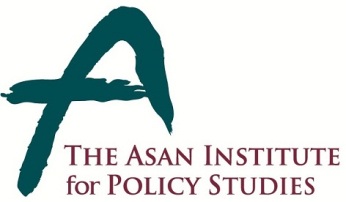 Press Release  Press Release  April 7, 2014For Immediate Release Total of 4PagesContact Point: Ms Heesun Kim82 2 3701 738782 10 8287 1747communications@asaninst.orgAbout the Asan Institute for Policy StudiesThe Asan Institute for Policy Studies is an independent think tank that provides innovative policy solutions and spearheads public discourse on the core issues in Korea, East Asia and the world. Our goal is to assist policymakers to make better informed and mutually beneficial policy decisions. The Asan Institute, established in 2008, has successfully hosted a series of international conferences including the Asan Plenum, the Asan China Forum and the Asan Nuclear Forum and published a number of books such as China’s Foreign Policy, Japan in Crisis, The Arab Spring, Escape From Camp 14 and The Orphan Master’s Son. The Asan Insitute for Policy Studies ranked 6th in "Top 45 Think Tanks in China, India, Japan and the Republic of Korea" and was the only domestic think tank that was selected in the "Best Think Tank Conference" by Think Tanks and Civil Societies Program at the University of Pennsylvania.Appendix 1Appendix 2